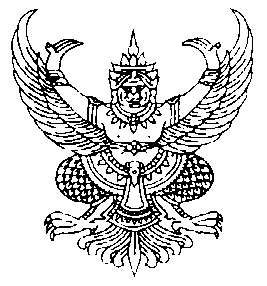 ประกาศองค์การบริหารส่วนตำบลปอเรื่อง   ประมูลจ้างโครงการก่อสร้าง   จำนวน  2  โครงการ  ด้วยระบบอิเล็กทรอนิกส์************************		ด้วยองค์การบริหารส่วนตำบลปอ อำเภอเวียงแก่น จังหวัดเชียงราย มีความประสงค์จะประมูลจ้างโครงการก่อสร้าง  จำนวน 2 โครงการ ด้วยระบบอิเล็กทรอนิกส์ ตามรายละเอียดดังนี้ 		โครงการที่ 1 โครงการก่อสร้างศูนย์พัฒนาเด็กเล็กขนาด  81 – 100  คน  บ้านปอกลาง  หมู่  5  ตำบลอาคารขนาดกว้าง  20.00  เมตร  ยาว  23.00  เมตร  สูง  3.50  เมตร  (หรือมีพื้นที่ไม่น้อยกว่า  460.00  ตารางเมตร)     พร้อมป้ายชื่อโครงการ  จำนวน  1  ชุด  ตามแบบมาตรฐานกรมส่งเสริมการปกครองท้องถิ่น  กระทรวงมหาดไทย  แบบที่  สถ.ศพด.3  ราคากลาง  2,788,000.-  บาท  (สองล้านเจ็ดแสนแปดหมื่นแปดพันบาทถ้วน)  		โครงการที่ 2  โครงการก่อสร้างศูนย์พัฒนาเด็กเล็กขนาด  81 – 100  คน  บ้านห้วยคุ     หมู่  8  ตำบลปอ  อาคารขนาดกว้าง  20.00  เมตร  ยาว  23.00  เมตร  สูง  3.50  เมตร  (หรือมีพื้นที่ไม่น้อยกว่า  460.00  ตารางเมตร)    พร้อมป้ายชื่อโครงการ  จำนวน  1  ชุด  ตามแบบมาตรฐานกรมส่งเสริมการปกครองท้องถิ่น  กระทรวงมหาดไทย  แบบที่  สถ.ศพด.3  ราคากลาง  2,812,000.-  บาท  (สองล้านแปดแสนหนึ่งหมื่นสองพันบาทถ้วน) ผู้มีสิทธิเสนอราคาจะต้องมีคุณสมบัติ  ดังต่อไปนี้   		1.  ผู้ประสงค์จะเสนอราคาต้องเป็นผู้มีอาชีพรับจ้างงานที่ประมูลจ้างด้วยระบบอิเล็กทรอนิกส์ 		2.  ผู้ประสงค์จะเสนอราคาต้องไม่เป็นผู้ที่ถูกระบุชื่อไว้ในบัญชีรายชื่อผู้ทิ้งงานของทางราชการและได้แจ้งเวียนชื่อแล้ว หรือไม่เป็นผู้ที่ได้รับผลของการสั่งให้นิติบุคคลหรือบุคคลอื่นเป็นผู้ทิ้งงานตามระเบียบของทางราชการ 		3.  ผู้ประสงค์จะเสนอราคาต้องไม่เป็นผู้มีผลประโยชน์ร่วมกันกับผู้ประสงค์จะเสนอราคารายอื่น และ/หรือต้องไม่เป็นผู้มีผลประโยชน์ร่วมกันกับผู้ให้บริการตลาดกลางอิเล็กทรอนิกส์ ณ วันประกาศประมูลจ้างด้วยระบบอิเล็กทรอนิกส์ หรือไม่เป็นผู้กระทำการอันเป็นการขัดขวางการแข่งขันราคาอย่างเป็นธรรมตามข้อ 1.8/4. ผู้ประสงค์จะเสนอราคาต้อง...-2--2-		4.  ผู้ประสงค์จะเสนอราคาต้องไม่เป็นผู้ได้รับเอกสิทธิ์หรือความคุ้มกัน ซึ่งอาจปฏิเสธไม่ยอมขึ้นศาลไทยเว้นแต่รัฐบาลของผู้ประสงค์จะเสนอราคาได้มีคำสั่งให้สละสิทธิ์และความคุ้มกันเช่นว่านั้น 		5.   ผู้ประสงค์จะเสนอราคาต้องเป็นนิติบุคคลและมีผลงานก่อสร้าง  ดังนี้     				โครงการที่ 1 เป็นผลงานก่อสร้างประเภทเดียวกันกับงานที่ประมูลจ้าง  ในวงเงินไม่น้อยกว่า  1,394,000.-  บาท  (หนึ่งล้านสามแสนเก้าหมื่นสี่พันบาทถ้วน)   				โครงการที่ 2 เป็นผลงานก่อสร้างประเภทเดียวกันกับงานที่ประมูลจ้าง  ในวงเงินไม่น้อยกว่า  1,406,000.-  บาท  (หนึ่งล้านสี่แสนหกพันบาทถ้วน)     				และเป็นผลงานที่เป็นคู่สัญญาโดยตรงกับส่วนราชการ หน่วยงานตามกฎหมายว่าด้วยระเบียบบริหารราชการส่วนท้องถิ่น รัฐวิสาหกิจ หรือหน่วยงานเอกชนที่หน่วยการบริหารราชการส่วนท้องถิ่นเชื่อถือ				6.   บุคคลหรือนิติบุคคลที่จะเข้าเป็นคู่สัญญาต้องไม่อยู่ในฐานะเป็นผู้ไม่แสดงบัญชีรายรับรายจ่าย หรือแสดงบัญชีรายรับรายจ่ายไม่ถูกต้องครบถ้วนในสาระสำคัญ		     7.   บุคคลหรือนิติบุคคลที่จะเข้าเป็นคู่สัญญากับหน่วยงานของรัฐซึ่งได้ดำเนินการจัดซื้อจัดจ้างด้วยระบบอิเล็กทรอนิกส์ (e-Government  Procuremnt : e-GP) ต้องลงทะเบียนในระบบอิเล็กทรอนิกส์ของกรมบัญชีกลางที่เว็บไซต์ศูนย์ข้อมูลจัดซื้อจัดจ้างภาครัฐ		    8.   คู่สัญญาต้องรับจ่ายเงินผ่านบัญชีเงินฝากธนาคาร เว้นแต่การรับจ่ายเงินแต่ละครั้งซึ่งมีมูลค่าไม่เกินสามหมื่นบาทคู่สัญญาอาจรับจ่ายเป็นเงินสดก็ได้          กำหนดดูสถานที่ก่อสร้าง  ในวันที่  20  ตุลาคม  2558  ระหว่างเวลา 09.00 – 12.00 น.        ณ บ้านปอกลาง  หมู่  5  และบ้านห้วยคุ  หมู่  8  ตำบลปอ อำเภอเวียงแก่น จังหวัดเชียงราย และกำหนดรับฟังคำชี้แจงรายละเอียดเพิ่มเติม (ถ้ามี)  ในวันเดียวกัน  ตั้งแต่เวลา  13.00 น.  เป็นต้นไป            กำหนดยื่นซองประมูล ในวันที่  29  ตุลาคม  2558  ระหว่างเวลา  09.00 - 10.00 น.   ณ ศูนย์รวมข้อมูลข่าวสารการจัดซื้อจัดจ้างของหน่วยงานการบริหารราชการส่วนท้องถิ่นระดับอำเภอ ที่ว่าการอำเภอเวียงแก่นผู้สนใจติดต่อขอซื้อเอกสารประมูลในราคาชุดละ ดังนี้ 		โครงการที่  1  ราคาชุดละ  2,000.-  บาท  (สองพันบาทถ้วน) 		โครงการที่  2  ราคาชุดละ  2,000.-  บาท  (สองพันบาทถ้วน)/ได้ที่ ส่วนการคลัง...-3--3-ได้ที่ ส่วนการคลัง องค์การบริหารส่วนตำบลปอ ระหว่างวันที่  12- 20  ตุลาคม  2558    ดูรายละเอียดได้ที่เว็บไซต์ www.gprocurement.go.th,  www.por.go.th   หรือสอบถามทางโทรศัพท์ หมายเลข 0-5360-2742-3  ต่อ 106,  097-9421440  ในวันและเวลาราชการ  พร้อมแสดงแบบแสดง รายการลงทะเบียนในระบบ  e-GP  ใน  วันซื้อซองเอกสารสอบราคาด้วย  		ประกาศ  ณ วันที่  12  เดือน ตุลาคม  พ.ศ.2558   						(ลงชื่อ) 			                ( นายแสน    ลือชา) 			                 นายกองค์การบริหารส่วนตำบลปอ